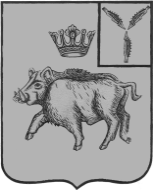 АДМИНИСТРАЦИЯБАЛТАЙСКОГО МУНИЦИПАЛЬНОГО РАЙОНАСАРАТОВСКОЙ ОБЛАСТИП О С Т А Н О В Л Е Н И Ес.БалтайО внесении изменений в постановлениеадминистрации Балтайского муниципальногорайона от 29.04.2015 № 175 «Об утверждении положенияо порядке размещения сведений о доходах, расходах, об имуществеи обязательствах имущественного характера муниципальныхслужащих администрации Балтайского муниципального района,руководителей муниципальных учреждений Балтайскогомуниципального района и членов их семей на официальномсайте администрации Балтайского муниципального района и предоставления этих сведений общероссийским средстваммассовой информации для опубликования»Во исполнение Указа Президента Российской Федерации от 10.12.2020 № 778 «О мерах по реализации отдельных положений Федерального закона «О цифровых финансовых активах, цифровой валюте и о внесении изменений в отдельные законодательные акты Российской Федерации», руководствуясь Уставом Балтайского муниципального района,ПОСТАНОВЛЯЮ:1.Внести в постановление администрации Балтайского муниципального района от 29.04.2015 № 175 «Об утверждении положения о порядке размещения сведений о доходах, расходах, об имуществе и обязательствах имущественного характера муниципальных служащих администрации Балтайского муниципального района, руководителей муниципальных учреждений Балтайского муниципального района и членов их семей на официальном сайте администрации Балтайского муниципального района и предоставления этих сведений общероссийским средствам массовой информации для опубликования» следующее изменение:1.1.Подпункт «г» пункта 2 приложения к постановлению изложить в следующей редакции:«г)сведения об источниках получения средств, за счет которых совершены сделки (совершена сделка) по приобретению земельного участка, другого объекта недвижимого имущества, транспортного средства, ценных бумаг (долей участия, паев в уставных (складочных) капиталах организаций), цифровых финансовых активов, цифровой валюты, если общая сумма таких сделок (сумма такой сделки) превышает общий доход служащего (работника) и его супруги (супруга) за три последних года, предшествующих отчетному периоду.».2.Настоящее постановление вступает в силу со дня его обнародования.3.Контроль за исполнением настоящего постановления возложить на руководителя аппарата администрации Балтайского муниципального района.И.о.главы администрацииБалтайского муниципальногорайона						                        В.А.Коробочкин